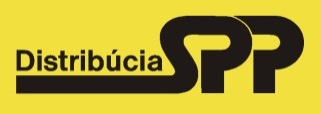 PLNOMOCENSTVO(kategória DOMÁCNOSŤ, MIMO DOMÁCNOSŤ – odber plynu do 60. tis. m3/rok a BYTOVÝ DOM/POLYFUNKČNÝ OBJEKT - odber plynu do 60. tis. m3/rok)Osoba udeľujúca plnomocenstvo (ďalej len „splnomocniteľ“):Osoba udeľujúca plnomocenstvo (ďalej len „splnomocniteľ“):Osoba udeľujúca plnomocenstvo (ďalej len „splnomocniteľ“):Osoba udeľujúca plnomocenstvo (ďalej len „splnomocniteľ“):Osoba udeľujúca plnomocenstvo (ďalej len „splnomocniteľ“):Osoba udeľujúca plnomocenstvo (ďalej len „splnomocniteľ“):Osoba udeľujúca plnomocenstvo (ďalej len „splnomocniteľ“):Osoba udeľujúca plnomocenstvo (ďalej len „splnomocniteľ“):Meno a priezvisko / Obchodné meno:Meno a priezvisko / Obchodné meno:Meno a priezvisko / Obchodné meno:Osoba konajúca za právnickú osobu (meno, priezvisko, funkcia):Osoba konajúca za právnickú osobu (meno, priezvisko, funkcia):Osoba konajúca za právnickú osobu (meno, priezvisko, funkcia):Osoba konajúca za právnickú osobu (meno, priezvisko, funkcia):Trvalý pobyt / Sídlo:Dátum narodenia / IČO:Dátum narodenia / IČO:SPLNOMOCŇUJEMOsoba, ktorej sa plnomocenstvo udeľuje (ďalej len „splnomocnenec“):Osoba, ktorej sa plnomocenstvo udeľuje (ďalej len „splnomocnenec“):Osoba, ktorej sa plnomocenstvo udeľuje (ďalej len „splnomocnenec“):Osoba, ktorej sa plnomocenstvo udeľuje (ďalej len „splnomocnenec“):Osoba, ktorej sa plnomocenstvo udeľuje (ďalej len „splnomocnenec“):Osoba, ktorej sa plnomocenstvo udeľuje (ďalej len „splnomocnenec“):Osoba, ktorej sa plnomocenstvo udeľuje (ďalej len „splnomocnenec“):Osoba, ktorej sa plnomocenstvo udeľuje (ďalej len „splnomocnenec“):Osoba, ktorej sa plnomocenstvo udeľuje (ďalej len „splnomocnenec“):Meno a priezvisko / Obchodné meno:Meno a priezvisko / Obchodné meno:Meno a priezvisko / Obchodné meno:Osoba konajúca za právnickú osobu (meno, priezvisko, funkcia):Osoba konajúca za právnickú osobu (meno, priezvisko, funkcia):Osoba konajúca za právnickú osobu (meno, priezvisko, funkcia):Osoba konajúca za právnickú osobu (meno, priezvisko, funkcia):Trvalý pobyt / Sídlo:Dátum narodenia / IČO:Dátum narodenia / IČO:                        Podpis splnomocnenca: na vykonávanie všetkých úkonov súvisiacich s pripojením môjho odberného plynového zariadenia do distribučnej siete spoločnosti                          SPP - distribúcia, a.s., realizáciou technickej zmeny na odbernom mieste, ktoré je / bude vybudované na tomto mieste:Odberné miesto:Odberné miesto:Odberné miesto:Odberné miesto:Odberné miesto:Odberné miesto:Obec:Ulica:*Katastrálne územie:Číslo domu:*Číslo parcely:PSČ:Číslo LV:*Tieto údaje sa uvedú iba za predpokladu, ak v čase udelenia plnomocenstva existujúZa týmto účelom je splnomocnenec oprávnený v mojom mene najmä:podpísať žiadosť o pripojenie odberného plynového zariadenia do distribučnej siete,podpísať žiadosť o dodatok k zmluve o pripojení do distribučnej siete,podpísať žiadosť o realizáciu pripojenia  do distribučnej siete a montáž meradla,podpísať žiadosť o technickú zmenu na existujúcom odbernom plynovom zariadení,podpísať žiadosť o demontáž a montáž meradla v súvislosti s realizáciou technickej zmeny,komunikovať  so zástupcami spoločnosti  SPP- distribúcia,  a.s. a preberať písomnosti od spoločnosti SPP - distribúcia, a.s. pri vybavovaní vyššie uvedeného,vykonať akékoľvek ďalšie úkony potrebné k realizácii vyššie uvedeného,podpísať zmluvu o pripojení do distribučnej siete vrátane jej dodatkov,podpísať žiadosť o ukončenie / vysporiadanie zmluvy o pripojení do distribučnej siete,Plnomocenstvo udeľujem na dobu určitú, do pripojenia odberného plynového zariadenia vybudovaného vo vyššie špecifikovanej nehnuteľnosti do distribučnej siete SPP - distribúcia, a.s. alebo do vykonania technickej zmeny.Dňa:Podpis splnomocniteľa:UPOZORNENIE: Splnomocniteľ podpisom tohto plnomocenstva potvrdzuje pravdivosť  údajov v ňom uvedených. Podpis splnomocniteľa na plnomocenstve je potrebné úradne overiť.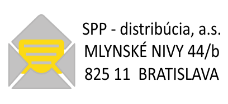 